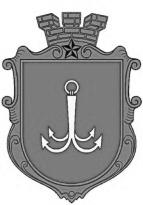 ОДЕСЬКА МІСЬКА РАДАПОСТІЙНА КОМІСІЯЗ ПИТАНЬ ПЛАНУВАННЯ, БЮДЖЕТУ І ФІНАНСІВ ________________№_________________на №______________від______________┌						┐ПРОТОКОЛ засідання комісії07.06.2021 року      16-30       Велика залаПрисутні:Потапський Олексій Юрійович Звягін Олег СергійовичІєремія Василь Володимирович Макогонюк Ольга Олександрівна  Мороховський Вадим Вікторович Танцюра Дмитро Миколайович Запрошені:СЛУХАЛИ: Інформацію заступника міського голови - директора Департаменту фінансів Одеської міської ради Бедреги С.М. по коригуванню бюджету Одеської міської територіальної громади на 2021 рік за пунктом 5 листа Департаменту фінансів Одеської міської ради № 04-14/157/832 від    28.05.2021 року. Виступили: Потапський О.Ю., Звягін О.С., Бахмутов О.В.,             Асауленко О.В., Танцюра Д.М., Коробкова О.А., Лозовенко М.К.    Голосували за наступні коригування бюджету Одеської міської територіальної громади на 2021 рік:5. У зв’язку з необхідністю ліквідації пошкоджень асфальтобетонного покриття, створення умов для безпечного та безперешкодного руху громадського та приватного автотранспорту, враховуючи звернення громадянь, громадських організацій Управлінням дорожнього господарства Одеської міської ради надані пропозиції (копія листа додається) щодо перерозподілу бюджетних призначень спеціального фонду (бюджету розвитку), який наведено у додатку 2 до цього листа (додається) з урахуванням пропозицій комісії щодо зменшення бюджетних призначень на за наступними об’єктами:Пропозиції комісії за наступними об’єктами:«Капітальний ремонт вул. Толбухіна (на ділянці від вул. Петрашевського до                         вул. Чубаївської) у м. Одесі» зменшити запропоноване зменшення бюджетних призначень на  10,0 млн грн;«Капітальний ремонт (відновлення) покриття тротуарів Приморського бульвару у м. Одесі» зменшити запропоноване збільшення на 5,0 млн грн;«Капітальний ремонт вулично-дорожньої мережі і об'єктів благоустрою комунальної власності та загального користування» збільшити запропоноване зменшення на  5,0 млн грн.За – одноголосно. ВИСНОВОК: Погодити коригуванню бюджету Одеської міської територіальної громади на 2021 рік за пунктом 5 листа Департаменту фінансів Одеської міської ради № 04-14/157/832 від 28.05.2021 року з урахуванням пропозицій комісії.СЛУХАЛИ: Інформацію в.о.начальника Управління дорожнього господарства Одеської міської ради Бахмутова О.В. щодо перерозподілу коштів бюджету Одеської міської територіальної громади (лист № 432 від 02.06.2021 року).Виступили: Потапський О.Ю., Звігян О.С.Голосували за погодження Управлінню дорожнього господарства Одеської міської ради наступного перерозподілу:За – одноголосно. ВИСНОВОК: Погодити Управлінню дорожнього господарства Одеської міської ради перерозподіл коштів бюджету Одеської міської територіальної громади за листом № 432 від 02.06.2021 року.СЛУХАЛИ: Інформацію заступника міського голови - директора Департаменту фінансів Одеської міської ради Бедреги С.М. по коригуванню бюджету Одеської міської територіальної громади на 2021 рік за листом Департаменту фінансів Одеської міської ради № 04-14/170/890                        від 07.06.2021 року.Голосували за наступні коригування бюджету Одеської міської територіальної громади на 2021 рік:Згідно з розпорядженням керівника робіт з ліквідації наслідків медико-біологічної надзвичайної ситуації природного характеру державного рівня пов’язаної із поширенням коронавірусної хвороби COVID-19 від 01 червня 2021 № 45 «Про визначення переліку закладів охорони здоров’я, визначених для госпіталізації пацієнтів з гострою респіраторною хворобою COVID-19, спричиненою коронавірусом SARS-CoV-2»  з переліку закладів охорони здоров’я, що визначені для госпіталізації пацієнтів з гострою респіраторною хворобою COVID-19, з 01 червня 2021 року вилучені наступні заклади:КНП «Міська клінічна лікарня № 1» Одеської міської ради;КНП «Міська  лікарня № 8» Одеської міської ради;КНП «Міська клінічна лікарня № 10» Одеської міської ради;КНП «Пологовий будинок № 2» Одеської міської ради. На період карантину цим закладам були виділені асигнування на виконання розпорядження Одеського міського голови від 15.04.2020 № 319 на виплату муніципальної надбавки працівникам за роботу з хворими на гостру респіраторну хворобу COVID-19, на проведення послуг з харчування медичного та іншого персоналу, що працюють з хворими та інфікованими на COVID-19, закупівлю медикаментів та виробів медичного призначення.У зв’язку із вищевикладеним, необхідно внести зміни до бюджету Одеської міської територіальної громади в частині перерозподілу бюджетних призначень по головному розпоряднику бюджетних коштів – Департаменту охорони здоров’я Одеської міської ради, а саме:За – одноголосно. ВИСНОВОК: Погодити коригуванню бюджету Одеської міської територіальної громади на 2021 рік за листом Департаменту фінансів Одеської міської ради № 04-14/170/890 від 07.06.2021 року.СЛУХАЛИ: Інформацію директора Департаменту міського господарства Одеської міської ради Мостовських Н.І. щодо перерозподілу коштів бюджету Одеської міської територіальної громади (лист № 672/вих. від 01.06.2021 року). Виступили: Потапський О.Ю., Ієремія В.В., Звягін О.С.Голосували за погодження Департаменту міського господарства Одеської міської ради перерозподілу коштів бюджету Одеської міської територіальної громади за листом № 672/вих. від 01.06.2021 року:За – одноголосно.ВИСНОВОК:  Погодити Департаменту міського господарства Одеської міської ради перерозподіл коштів бюджету Одеської міської територіальної громади за листом № 672/вих. від 01.06.2021 року.СЛУХАЛИ: Інформацію директора Департаменту міського господарства Одеської міської ради Мостовських Н.І. щодо перерозподілу коштів бюджету Одеської міської територіальної громади (лист департаменту № 682/вих.                               від 04.06.2021 року). Голосували за погодження Департаменту міського господарства Одеської міської ради перерозподілу коштів бюджету Одеської міської територіальної громади за листом № 682/вих. від 04.06.2021 року:За – одноголосно.ВИСНОВОК:  Погодити Департаменту міського господарства Одеської міської ради перерозподілу коштів бюджету Одеської міської територіальної громади за листом № 682/вих. від 04.06.2021 року.СЛУХАЛИ: Інформацію щодо розгляду протоколу засідання робочої групи Одеської міської ради VIII скликання з розгляду пропозицій депутатів щодо використання коштів Депутатського фонду від 07.06.2021 року (лист секретаря ради, голови робочої групи Одеської міської ради VIII скликання з розгляду пропозицій депутатів щодо використання коштів Депутатського фонду Коваля І.М. № 143/вих.-мр від 07.06.2021 року).Виступили: Потапський О.Ю., Бедрега С.М., Ієремія В.В., Єремиця О.М.Голосували за коригування бюджету Одеської міської територіальної громади на 2021 рік за протоколом засідання робочої групи Одеської міської ради VIII скликання з розгляду пропозицій депутатів щодо використання коштів Депутатського фонду від 07.06.2021 року:За – одноголосно.ВИСНОВОК: Погодити коригування бюджету Одеської міської територіальної громади на 2021 рік за протоколом засідання робочої групи Одеської міської ради VIII скликання з розгляду пропозицій депутатів щодо використання коштів Депутатського фонду від 07.06.2021 року. Голосували за внесення поправки до проєкту рішення «Про внесення змін до рішення Одеської міської ради від 24.12.2020 року № 13-VIII «Про бюджет Одеської міської територіальної громади на 2021 рік»:За – одноголосно.ВИСНОВОК: Внести поправку до проєкту рішення «Про внесення змін до рішення Одеської міської ради від 24.12.2020 року № 13-VIII «Про бюджет Одеської міської територіальної громади на 2021 рік», а саме:«Визначити бюджетні призначення у сумі 33 631 462, 49 гривень по депутатському фонду (пропозиції за підсумками засідання робочої групи Одеської міської ради VIII скликання з розгляду пропозицій депутатів щодо використання коштів Депутатського фонду від 07.06.2021 року).» СЛУХАЛИ: Інформацію щодо звернення начальника Управління капітального будівництва Одеської міської ради Панова Б.М. щодо  перерозподілу бюджетних призначень на 2021 рік (лист № 02-05/650-04 від 04.06.2021 рік).Виступили: Ієремія В.В., Макогонюк О.О., Янушкевич Л.В.,              Бедрега С.М., Позднякова Г.І.Голосували за погодження Управлінню капітального будівництва Одеської міської ради перерозподілу бюджетних призначень на 2021 рік:За - одноголосно.ВИСНОВОК: Погодити Управлінню капітального будівництва Одеської міської ради перерозподілу бюджетних призначень на 2021 рік за листом       № 02-05/650-04 від 04.06.2021 рік.СЛУХАЛИ: Інформацію заступника міського голови - директора Департаменту фінансів Одеської міської ради Бедреги С.М. щодо поправок до проєкту рішення «Про внесення змін до рішення Одеської міської ради від 24.12.2020 року № 13-VIII «Про бюджет Одеської міської територіальної громади на 2021 рік». Голосували за поправки до проєкт рішення «Про внесення змін до рішення Одеської міської ради від 24.12.2020 року № 13-VIII «Про бюджет Одеської міської територіальної громади на 2021 рік»: За – одноголосно.ВИСНОВОК: Внести поправку № 3  до проєкту рішення «Про внесення змін до рішення Одеської міської ради від 24.12.2020 року № 13-VIII «Про бюджет Одеської міської територіальної громади на 2021 рік» (поправка додається). СЛУХАЛИ: Інформацію заступника міського голови - директора Департаменту фінансів Одеської міської ради Бедреги С.М. по коригуванню бюджету Одеської міської територіальної громади на 2021 рік за листом Департаменту фінансів Одеської міської ради № 04-14/161/855 від 01.06.2021 року.Голосували за прийняття «за основу» лист Департаменту фінансів Одеської міської ради № 04-14/161/855 від 01.06.2021 року:За – одноголосно.ВИСНОВОК: Прийняти «за основу» лист Департаменту фінансів Одеської міської ради № 04-14/161/855 від 01.06.2021 року. СЛУХАЛИ: Інформацію директора Департаменту міського господарства Одеської міської ради Мостовських Н.І.  щодо переліку об’єктів капітального ремонту систем зовнішнього освітлення вулиць міста Одеси щодо залучення кредитних коштів у 2021 році (лист № 675/вих. від 02.06.2021 року). Виступили: Потапський О.Ю., Прокопець О.В., Ієремія В.В.,          Бедрега С.М., Танцюра Д.М., Мороховський В.В.Голосували за рекомендацію комісії:За – одноголосно.ВИСНОВОК: Залишити без розгляду лист Департаменту міського господарства Одеської міської ради № 675/вих. від 02.06.2021 року щодо переліку об’єктів капітального ремонту систем зовнішнього освітлення вулиць міста Одеси щодо залучення кредитних коштів у 2021 році. СЛУХАЛИ: Інформацію в.о.начальника Управління дорожнього господарства Одеської міської ради Бахмутова О.В. щодо можливість внесення змін до переліку об’єктів, фінансування яких планується здійснити за рахунок кредитних коштів (лист № 432 від 02.06.2021 року).Голосували за внесення змін до переліку об’єктів, фінансування яких планується здійснити за рахунок кредитних коштів:За – одноголосно. ВИСНОВОК: Погодити Управлінню дорожнього господарства Одеської міської ради внесення змін до переліку об’єктів, фінансування яких планується здійснити за рахунок кредитних коштів, а саме відкорегувавши назву об’єкту: «Капітальний ремонт вул. Степової (на ділянці від                 вул. Заньковецької до вул. Мельницької) у м. Одесі» за листом № 432 від 02.06.2021 року.СЛУХАЛИ: Інформацію заступника начальника Управління капітального будівництва Одеської міської ради Янушкевич Л.В. щодо переліку проектів, фінансування яких планується здійснювати за рахунок коштів запозичення (лист № 02-04/1205 від 07.06.2021 року).Голосували за погодження переліку проектів, фінансування яких планується здійснювати за рахунок коштів запозичення:За – одноголосно.ВИСНОВОК: Погодити Управлінню капітального будівництва Одеської міської ради перелік проектів, фінансування яких планується здійснювати за рахунок коштів запозичення за листом № 02-04/1205 від 07.06.2021 року.СЛУХАЛИ: Інформацію заступника міського голови - директора Департаменту фінансів Одеської міської ради Бедреги С.М. щодо поправок до проєкту рішення «Про внесення змін до рішення Одеської міської ради від 24.12.2020 року № 13-VIII «Про бюджет Одеської міської територіальної громади на 2021 рік». Голосували за поправки до проєкту рішення «Про внесення змін до рішення Одеської міської ради від 24.12.2020 року № 13-VIII «Про бюджет Одеської міської територіальної громади на 2021 рік» (з урахуванням листа Департаменту фінансів Одеської міської ради № 04-14/161/855 від 01.06.2021 року, листа Управління дорожнього господарства Одеської міської ради         № 432 від 02.06.2021 року, листа Управління капітального будівництва Одеської міської ради № 02-04/1205 від 07.06.2021 року: За – одноголосно.ВИСНОВОК: Внести поправки до проєкту рішення «Про внесення змін до рішення Одеської міської ради від 24.12.2020 року № 13-VIII «Про бюджет Одеської міської територіальної громади на 2021 рік». СЛУХАЛИ: Інформацію голови депутатській фракції політичної партії «Слуга народу» Мороховського В.В. щодо фінансування будівництва дитячого садка в межах вулиць Маршала Говорова, Сегедська, Зоопаркова, Армійська в м. Одесі» за рахунок коштів запозичення.Виступили:  Потапський О.Ю., Бедрега С.М., Коробкова О.А., Квасницька О.О.Голосували за наступні коригування бюджету Одеської міської територіальної громади на 2021 рік:За – одноголосно.ВИСНОВОК: Погодити коригування бюджету Одеської міської територіальної громади на 2021 рік за зверненням голови депутатській фракції політичної партії «Слуга народу» Мороховського  В.В. та внести відповідні зміни до проєкту рішення «Про внесення змін до рішення Одеської міської ради від 24.12.2020 року № 13-VIII «Про бюджет Одеської міської територіальної громади на 2021 рік».Голосували за поправку до проєкту рішення «Про внесення змін до рішення Одеської міської ради від 24.12.2020 року № 13-VIII «Про бюджет Одеської міської територіальної громади на 2021 рік»: За – одноголосно.ВИСНОВОК: Внести поправку № 2  до проєкту рішення «Про внесення змін до рішення Одеської міської ради від 24.12.2020 року № 13-VIII «Про бюджет Одеської міської територіальної громади на 2021 рік» (в частині здійснення місцевого запозичення до бюджету Одеської міської територіальної громади в 2021 році) (поправка додається). СЛУХАЛИ: Інформацію депутата Одеської міської ради Ієремії В.В. по зверненню депутата Антонішак О.С. про виділення Департаменту міського господарства Одеської міської ради коштів на капітальний ремонт житлового фонду та дворового покриття (звернення № 1314/2-мр від 07.06.2021 року).Виступили: Потапський О.Ю., Звягін О.С., Бедрега С.М.Голосували за виділення Департаменту міського господарства Одеської міської ради коштів у розмірі 2 700 000 гривень на капітальний ремонт житлового фонду та дворового покриття центральної частини міста:За – одноголосно.ВИСНОВОК: Погодити Департаменту міського господарства Одеської міської ради коштів у розмірі 2 700 000 гривень на капітальний ремонт житлового фонду та дворового покриття центральної частини міста за зверненням депутата Одеської міської ради  Антонішак О.С. № 1314/2-мр від 07.06.2021 року.Департаменту міського господарства Одеської міської ради надати на наступне засідання комісії пропозиції щодо відповідного коригування бюджету територіальної громади м. Одеси. СЛУХАЛИ: Інформацію депутата Одеської міської ради Ієремії В.В. щодо звернення депутата Антонішак О.С. про виділення Департаменту міського господарства Одеської міської ради (для комунального підприємства «Теплопостачання міста Одеси») коштів у розмірі 500,0 тис. гривень на капітальний ремонт повітряної тепломережі, що походить у сквері «Курсантські сходи» між вулицями Дюківська, Балківська та спуском Ст.Олейника» (звернення № 1313/2-мр від 07.06.2021 року).Виступили: Потапський О.Ю., Бедрега С.М., Позднякова Г.І.Голосували за погодження комунальному підприємству «Теплопостачання міста Одеси» перерозподілу частини бюджетних  коштів:За – одноголосно.ВИСНОВОК: Погодити комунальному підприємству «Теплопостачання міста Одеси» перерозподіл частини бюджетних коштів для  проведення  капітального ремонту повітряної тепломережі, що походить у сквері «Курсантські сходи» між вулицями Дюківська, Балківська та спуском Ст.Олейника».СЛУХАЛИ: Інформацію щодо звернення начальника управління капітального будівництва Одеської міської ради Панова Б.М. щодо виділення бюджетних асигнувань  (лист № 02-04/1269  від 04.06.2021 року).Виступили: Потапський О.Ю., Звягін О.С.Голосували за виділення Управлінню капітального будівництва бюджетних асигнувань у сумі 1 000 тис. грн. для забезпечення виконання робіт по об’єкту:За – одноголосно.ВИСНОВОК: Погодити виділення Управління капітального будівництва Одеської міської ради бюджетних асигнувань  у сумі 1 000 тис. грн. за листом № 02-04/1269  від 04.06.2021 року.Управлінню капітального будівництва надати на наступне засідання комісії пропозиції щодо відповідного коригування бюджету територіальної громади м. Одеси. Голова комісії							О.Ю.ПотапськийСекретар комісії							О.О.Макогонюкпл. Думська, 1, м. Одеса, 65026, УкраїнаБедрегаСвітлана Миколаївна  - заступник міського голови - директор Департаменту фінансів Одеської міської ради.МостовськихНаталія Іванівна- директор Департаменту міського господарства Одеської міської ради;ПрокопецьОлександр Васильович - директор комунального підприємства «Одесміськсвітло»; Бахмутов Олег Володимирович - в.о.начальника Управління дорожнього господарства Одеської міської ради;ПятаєваОлена Василівна  - заступник директора Департаменту міського господарства Одеської міської рад;АсауленкоОлексій Володимирович - депутат Одеської міської ради;КоробковаОлена Анатоліївна   - депутат Одеської міської ради, голова постійної комісії Одеської міської ради з питань комунальної власності, економічної, інвестиційної політики та підприємництва; ЄремицяОлексій Миколайович - депутат Одеської міської ради;КвасницькаОльга Олексіївна - депутат  Одеської міської ради, голова постійної комісії Одеської міської з питань регламенту, депутатської етики, реалізації державної регуляторної політики та запобігання корупції;ОсауленкоСвітлана Вікторівна - депутат  Одеської міської ради, голова постійної комісії Одеської міської з питань  комісія з питань планування забудови територій, міського дизайну, архітектури та охорони культурної спадщини;ЛозовенкоМарина Костянтинівна - депутат Одеської міської ради;ЯнушкевичЛариса Володимирівна - заступник начальника управління капітального будівництва Одеської міської ради; ПоздняковаГанна Іванівна - директор комунального підприємства Одеської міської ради «Теплопостачання міста Одеси».№ з/пНайменування витратКЕКВПередбачено на 2021 рікПрофінансованоПрофінансованоПропозиції щодо змінРазом після змінКПКВ 1417691  "Цільові фонди, утворені Верховною Радою Автономної Республіки Крим, органами місцевого самоврядування і місцевими органами виконавчої влади і фонди, утворені Верховною Радою Автономної республіки Крим, органами місцевого самоврядування і місцевими органами виконавчої влади"КПКВ 1417691  "Цільові фонди, утворені Верховною Радою Автономної Республіки Крим, органами місцевого самоврядування і місцевими органами виконавчої влади і фонди, утворені Верховною Радою Автономної республіки Крим, органами місцевого самоврядування і місцевими органами виконавчої влади"КПКВ 1417691  "Цільові фонди, утворені Верховною Радою Автономної Республіки Крим, органами місцевого самоврядування і місцевими органами виконавчої влади і фонди, утворені Верховною Радою Автономної республіки Крим, органами місцевого самоврядування і місцевими органами виконавчої влади"КПКВ 1417691  "Цільові фонди, утворені Верховною Радою Автономної Республіки Крим, органами місцевого самоврядування і місцевими органами виконавчої влади і фонди, утворені Верховною Радою Автономної республіки Крим, органами місцевого самоврядування і місцевими органами виконавчої влади"КПКВ 1417691  "Цільові фонди, утворені Верховною Радою Автономної Республіки Крим, органами місцевого самоврядування і місцевими органами виконавчої влади і фонди, утворені Верховною Радою Автономної республіки Крим, органами місцевого самоврядування і місцевими органами виконавчої влади"КПКВ 1417691  "Цільові фонди, утворені Верховною Радою Автономної Республіки Крим, органами місцевого самоврядування і місцевими органами виконавчої влади і фонди, утворені Верховною Радою Автономної республіки Крим, органами місцевого самоврядування і місцевими органами виконавчої влади"КПКВ 1417691  "Цільові фонди, утворені Верховною Радою Автономної Республіки Крим, органами місцевого самоврядування і місцевими органами виконавчої влади і фонди, утворені Верховною Радою Автономної республіки Крим, органами місцевого самоврядування і місцевими органами виконавчої влади"КПКВ 1417691  "Цільові фонди, утворені Верховною Радою Автономної Республіки Крим, органами місцевого самоврядування і місцевими органами виконавчої влади і фонди, утворені Верховною Радою Автономної республіки Крим, органами місцевого самоврядування і місцевими органами виконавчої влади"Капітальний ремонт вул. Степової (на ділянці від вул. Заньковецької до вул. Млинової) у м. Одесі313213 500 0000-13 500 000-13 500 0000Капітальний ремонт вул. Степової (на ділянці від вул. Заньковецької до вул. Мельницької) у м. Одесі313200+13 500 000+13 500 00013 500 000ЗАГАЛОМх13 500 00000013 500 000КПКВКМБ та напрямки використанняСума, грнРазом, у тому числі:0Медикаменти та перев'язувальні матеріали-1 874 400Продукти харчування-1 085 100Оплата послуг  (крім комунальних)8 637 900Інші виплати населенню-5 678 4000712010 «Багатопрофільна стаціонарна медична допомога населенню»-7 856 100Медикаменти та перев'язувальні матеріали-1 874 400Продукти харчування-1 203 300Інші виплати населенню-4 778 4000712020 «Спеціалізована стаціонарна медична допомога населенню»300 000Продукти харчування300 0000712030 «Лікарсько-акушерська допомога вагітним, породіллям та новонародженим»-1 081 800Продукти харчування-181 800Інші виплати населенню-900 0000712152 «Інші програми та заходи у сфері охорони здоров'я»8 637 900Оплата послуг  (крім комунальних)8 637 900Реконструкція дитячого садка № 39  за адресою: м. Одеса, пров. Каркашадзе,4- 10 000 000Будівництво дитячого садка в межах вулиць Маршала Говорова, Сегедської, Зоопаркової, Армійської в м. Одесі+10 000 000КПКВКЕКВНазва об’єктаСума (грн.)15173213131Капітальний ремонт приміщень будівлі та стадіону ОЗОШ №25, розташованої за адресою м. Одеса, вул. Філатова, 23-Б.1 000 000,0